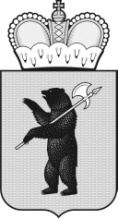 ЦЕНТРАЛЬНАЯ ТЕРРИТОРИАЛЬНАЯ ИЗБИРАТЕЛЬНАЯКОМИССИЯ ГОРОДА ПЕРЕСЛАВЛЯ-ЗАЛЕССКОГОР Е Ш Е Н И Е10 июня 2024 года                                                    			                  № 92/527г. Переславль-ЗалесскийЯрославской областиО возложении полномочий окружной избирательной комиссии на повторных выборах депутата Переславль-Залесской городской Думы восьмого созыва  по многомандатному избирательному округу №5 на Центральную территориальную избирательную комиссию  города Переславля-Залесского       В соответствии с пунктом 9 статьи 20, пунктом 1 статьи 25 Федерального закона от 12 июня 2002 года № 67-ФЗ «Об основных гарантиях избирательных прав и права на участие в референдуме граждан Российской Федерации»,  пунктом 1 статьи 13 Закона Ярославской области от 02.06.2003 № 27-з «О выборах в органы государственной власти Ярославской области и органы местного самоуправления муниципальных образований Ярославской области», Центральная территориальная избирательная комиссия города Переславля-Залесского РЕШИЛА:1. Возложить на повторных  выборах депутата Переславль-Залесской городской Думы восьмого созыва  по многомандатному избирательному округу №5 полномочия окружной избирательной комиссии по  многомандатному избирательному округу № 5 на Центральную территориальную избирательную комиссию города Переславля-Залесского.        2. Разместить настоящее решение на странице территориальной избирательной комиссии официального сайта  Избирательной комиссии Ярославской области в информационно-телекоммуникационной сети «Интернет», на странице Центральной территориальной избирательной комиссии  города Переславля-Залесского на официальном сайте органов местного самоуправления городского округа город Переславль-Залесский.3. Контроль за исполнением настоящего решения возложить на председателя Центральной территориальной избирательной комиссии города Переславля-Залесского Тремзину Наталью Владимировну.Председатель Центральной территориальнойизбирательной комиссии 	города Переславля-Залесского					                    Н.В. Тремзина Секретарь Центральной территориальнойизбирательной комиссиигорода Переславля-Залесского					                   Ю.Э. Суворова